URODZINY HENRYKA SIENKIEWICZA NA SIENKIEWICZA 95 maja przypada 174. rocznica urodzin Henryka Sienkiewicza, jednego z najwybitniejszych                i najbardziej popularnych pisarzy polskich, laureata literackiej nagrody Nobla, autora m.in. "Trylogii", "Quo vadis" i "W pustyni i w puszczy".Był pierwszym polskim pisarzem i drugim po Marii Skłodowskiej-Curie Polakiem, który otrzymał to najbardziej prestiżowe wyróżnienie. Nagroda miała równowartość 100 000 rubli, co stanowiło wówczas ogromny majątek. Będąc bardzo bogatym człowiekiem, założył specjalny fundusz, z którego wspierano młodych twórców.Z jego stypendiów skorzystała patronka naszej szkoły- Maria Konopnicka.WIELBICIELI TWÓRCZOŚCI PISARZA ORAZ OSOBY CHĘTNE ZACHĘCAMY DO:- stworzenia kartki urodzinowej z życzeniami dla Henryka Sienkiewicza;- sprawdzenia swojej wiedzy na temat pisarza: https://quizizz.com/admin/quiz/5702a77cfed039da63a610a0/sienkiewicz                    ZDJĘCIA KARTEK URODZINOWYCH PRZEŚLICIE NA ADRES: zh_historia@wp.pl                                                                                      POKAŻEMY JE NA STRONIE NASZEJ SZKOŁY !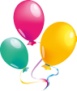 Czy wiecie, że …Ród Sienkiewiczów wywodził się z litewskich Tatarów. Służyli w chorągwi Juszyńskiej i byli muzułmanami. Na chrześcijaństwo przeszedł dopiero pradziad pisarza.                                        W 1775r. został im przyznany herb Oszyk.   Przodkowie pisarza dzielnie walczyli za ojczyznę. Pradziadek był uczestnikiem konfederacji barskiej, dziadek walczył w powstaniu kościuszkowskim, a ojciec odznaczył się udziałem     w powstaniu listopadowym. Sienkiewicz był gotów pójść w szranki powstania styczniowego, ale odwiedli go od tego jego rodzice, gdyż do powstania przystąpił także jego brat. Państwo Sienkiewiczowie nie chcieli stracić dwóch synów. Ponadto Henryk Sienkiewicz był wątłej budowy i słabego zdrowia.Wiele wskazuje na to, że kompleks, związany ze wzrostem, był powodem uczynienia kluczową postacią jednej z powieści, niskiego pana Wołodyjowskiego, który odznacza się ogromną odwagą i charyzmą,Rodzice pragnęli, żeby został lekarzem. Niestety, Henryk zapisał się na studia filologiczne,               z czego nie byli zadowoleni.Henryk Sienkiewicz należał do drugiej z najstarszych na świecie organizacji walczącej                   o prawa zwierząt, jakim było założone w 1864 r. w Warszawie Towarzystwo Opieki nad Zwierzętami w Polsce. Posiadał też jamnika o imieniu „Wykop”, którego traktował jak członka rodziny.